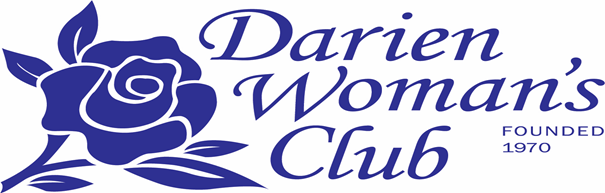 Dear Community Service Scholarship Applicant:The Darien Woman’s Club $2000.00 Community Service Scholarship is awarded annually to 2 high school seniors from the Darien area (applicants do not have to live in Darien) that have contributed considerable time in the area of community service and plan to attend college in the fall of 2024.  High school social or athletic involvement is not considered volunteer work for the purpose of this scholarship.  The focus of volunteer work should show integrity, leadership, responsibility and commitment to community service.  The completed application packet must include the following four items: This page with completed information:  Name_____________________________________________________________Address, City, Zip____________________________________________________Telephone__________________________E-mail__________________________High School ________________________________________________________Parent’s Signature___________________________________________________A list with 3 columns:Name of community/school service and a description of the service activitiesDates of service activitiesApproximate number of volunteer hours per week, month or year with calculated totalOne page or less, typewritten essay on how community service has enriched your life.  Include the colleges or schools to which you’ve applied. One letter of recommendation from a representative of the community service reflecting on the applicant’s integrity, leadership, responsibility and commitment to community service.  Describe the applicant’s participation and why the applicant is deserving of this scholarship.  Applicant’s name at the top of page only.	            Please mail or email completed allocation by March 12, 2024 to:				Susan Haa				1733 Wildwood Lane				Darien, IL  60561				Sjames18@hotmail.comThe scholarship committee of the Darien Woman’s Club will review all qualifying applications before determining the recipients of the scholarship.  Applicants will be notified of the decision by May 1, 2024.  The Darien Woman’s Club is an organization that exists “to promote charitable endeavors, cultural improvements, civic pride and unity among the women in the city of Darien and surrounding communities.”